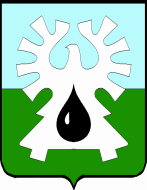 ГОРОДСКОЙ ОКРУГ УРАЙХАНТЫ-МАНСИЙСКОГО АВТОНОМНОГО ОКРУГА - ЮГРЫДУМА ГОРОДА УРАЙРЕШЕНИЕот  26 октября 2023 года                                                                                № 73О внесении изменений в бюджет городского округа Урай Ханты-Мансийского автономного округа - Югры на 2023 год и на плановый период 2024 и 2025 годов                                                     Рассмотрев представленный главой города Урай проект решения Думы города Урай «О внесении изменений в бюджет городского округа Урай Ханты-Мансийского автономного округа - Югры на 2023 год и на плановый период 2024 и 2025 годов», Дума города Урай решила:1. Внести в решение Думы города Урай от 25.11.2022 № 125 «О бюджете городского округа Урай Ханты-Мансийского автономного округа -Югры на 2023 год и на плановый период 2024 и 2025 годов» (в редакции решений Думы города Урай от 16.02.2023 № 5, 24.03.2023 № 16, 23.06.2023 № 47) следующие изменения:В статье 1:а) в части 1 в пункте 1 цифры «4 647 117,2» заменить цифрами                      «5 139 847,1», после цифр «1,1.1,1.2,1.3» дополнить цифрами «,1.4»;б) в части 1 в пункте 2 цифры «4 857 259,5» заменить цифрами            «5 349 989,4»;в) в части 2 в пункте 1 цифры «4 621 780,5», «3 293 267,0» заменить цифрами «4 621 470,5», «3 292 957,0» соответственно, после цифр «2,2.1,2.2» дополнить цифрами «,2.3»;г) в части 2 в пункте 2 цифры «4 714 010,4», «3 386 500,7» заменить цифрами «4 713 700,4», «3 386 190,7» соответственно.2) В статье 2:а) в части 1 в пункте 1 после цифр «3,3.1,3.2,3.3» дополнить цифрами «,3.4»;б) в части 1 в пункте 2 после цифр «4,4.1,4.2,4.3» дополнить цифрами «,4.4»;в) в части 2 в пункте 1 после цифр «5,5.1,5.2,5.3» дополнить цифрами «,5.4»;г) в части 2 в пункте 2 после цифр «6,6.1,6.2» дополнить цифрами «,6.3»;д) в части 3 в пункте 1 после цифр «7,7.1,7.2,7.3» дополнить цифрами «,7.4»;е) в части 3 в пункте 2 после цифр «8,8.1,8.2,8.3» дополнить цифрами «,8.4»;ж) в части 4 в пункте 1 после цифр «9,9.1,9.2,9.3» дополнить цифрами «,9.4»;з) в части 4 в пункте 2 после цифр «10,10.1,10.2,10.3» дополнить цифрами «,10.4»;и) в части 7 в пункте 1 цифры «3 549 533,8», заменить цифрами «4 042 563,7»;к) в части 8 цифры «62 304,9», «34 755,6», «32 565,5» заменить цифрами «62 004,9», «34 455,6», «32 255,5» соответственно;л) в части 9 после цифр «12» дополнить цифрами «,12.1»;м) в части 10 в пункте 1 цифры «7 357,5» заменить цифрами «10 357,5».В части 4 статьи 4 после цифр «14,14.1,14.2,14.3» дополнить цифрами «,14.4».Дополнить приложениями 1.4, 2.3, 3.4, 4.4, 5.4, 6.3, 7.4, 8.4, 9.4, 10.4, 12.1, 14.4.2. Настоящее решение вступает в силу после опубликования в газете «Знамя», за исключением приложения 12.1.Приложение 12.1 распространяет свое действие на правоотношения, возникшие с 01.09.2023.	3. Опубликовать в газете «Знамя» текстовую часть решения без графических и табличных приложений, в официальном сетевом издании «Газета «Знамя» (INFOFLAG.RU) полный текст решения.     Председатель Думы города Урай                   Председатель Думы города Урай                 Глава города УрайГлава города УрайА.В. ВеличкоТ.Р.Закирзянов« 30»  октября  2023 г.« 30»  октября  2023 г.